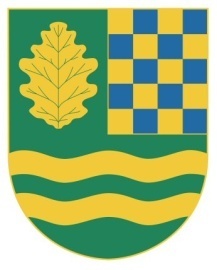 S v o l á v á m podle ustanovení § 92 zákona č. 128/2000 Sb., o obcích, ve znění pozdějších předpisůřádné  zasedání  č. 6/2014, Zastupitelstva obce Nový Vestec na den : 30.9.2014 od 18.00 hod., které se bude konat v zasedací místnosti OÚ. Návrh programu : Bankovní úvěr – k akci „Kanalizace a ČOV.“Odměny neuvolněným členům zastupitelstva.Informace k akci „Kanalizace a ČOV“, závěr.V Novém Vestci dne :	22.9.2014															Martin Šubrt							 starosta obce Nový VestecVyvěšeno :	22.9.2014Svěšeno :	30.9.2014